                                                         Fitness DaysOnce a week students will participate in a fitness day that focuses on cardiovascular growth, as well as muscular strength and endurance.  These days will be graded on effort as well as performance.  On fitness days, the grading scale is doubled.  Making the day worth 10 points.  Please bring water and comfortable athletic shoes as these days will require more strenuous effort.		Gentlemen						Ladies½ MILE		Points				½ MILE		Points≤ 4:15			5					≤ 4:30			54:16-5:00		4					4:31-5:15		45:01-5:45		3.5					5:16-6:00		3.55:46-6:30		3					6:01-6:45		36:31-7:15		2					6:46-7:30		2≥7:16			1					≥7:31MILE			Points				MILE			Points≤ 8:30			5					≤ 9:30			58:31–9:30		4					9:31–10:30		49:31–10:30		3.5					10:31-11:30		3.510:31-11:30		3					11:31–12:30		311:31-12:30		2					12:31-13:30		2≥12:31			1					≥13:31			1PUSH-UPS 		Points				PUSH-UPS 		Points20			5					≥15			519-16			4					14-11			415-12			3.5					10-7			3.511-9			3					6-3			38-5			2					2			2≤ 4			1					≤ 1			1SIT-UPS 		Points				SIT-UPS 		Points≥40			5					≥40			539-35			4					39-35			434-30			3.5					34-30			3.529-25			3					29-25			324-20			2					24-20			2≤19			1					≤24			1Mrs. Machmac@templetonusd.orgOffice Hours: Wed 12:40 – 1:15 Thurs 3:00 – 3:45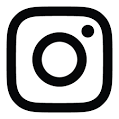 Instagram@mrs.mac.pe